В соответствии с Федеральным законом от 06.10.2003 № 131-ФЗ                          «Об общих принципах организации местного самоуправления в Российской Федерации», с Федеральным Законом от 30.12.2020 №518-ФЗ «О внесении изменений в отдельные законодательные Российской Федерации», со статьёй 69.1 Федерального Закона от 13.07.2015 года №218-ФЗ «О государственной регистрации недвижимости», руководствуясь Уставом муниципального района Сергиевский, на основании акта осмотра объекта недвижимости имущества № 8 от 25.08.2022 г. 10 час. 45 мин., Администрация муниципального района СергиевскийП О С Т А Н О В Л Я ЕТ:1.В отношении ранее учтенного объекта недвижимости, с кадастровым номером 63:31:0804003:241 по адресу: Самарская область, р-н Сергиевский, п.  Антоновка, ул. Садовая,  д. 1 кв. 4,  выявлены правообладатели:гр. РФ  Малясов Александр Анатольевич 09.01.1965 года рождения,  место рождения:с. Васильевка Похвистневский р-н, Куйбышевская обл., паспорт гр. РФсерия 3609 № 096134 выдан ТП УФМС в Сергиевском районе 27.01.2010г., СНИЛС 013-714-347 15,зарегистрирован по адресу: Самарская область, Сергиевский район, п. Антоновка, ул. Садовая,  д. 1 кв. 4;гр. РФ  Малясова Маргарита Александровна 02.12.1968 года рождения,  место рождения:г. Куйбышев, паспорт гр. РФсерия 36 13 № 759021  выдан ТП УФМС в Сергиевском районе 17.12.2013г., СНИЛС 013-143-774 05,зарегистрирована по адресу: Самарская область, Сергиевский район, п. Антоновка, ул. Садовая,  д. 1 кв.4;гр. РФ  Кипенская Ирина Александровна 11.04.1988 года рождения,  место рождения:г. Куйбышев, паспорт гр. РФсерия 3619  № 730984  выдан ОВМ ОП по Промышленному району УМВД России по г. Самаре 09.11.2019г., СНИЛС 139-409-036 67,зарегистрирован по адресу: Самарская область, Сергиевский район, п. Антоновка, ул. Садовая,  д. 1 кв. 4;гр. РФ  Малясов Александр Александрович 14.08.1989 года рождения,  место рождения:г. Куйбышев, паспорт гр. РФсерия 3609 № 096254 выдан ОУФМС России по Самарской области в Сергиевском районе 13.02.2010г., СНИЛС 146-231-346 36зарегистрирован по адресу: Самарская область, Сергиевский район, п. Антоновка, ул. Садовая,  д. 1 кв. 4.2. Право совместной собственности Малясова Александра Анатольевича, Малясовой Маргариты Александровны, Кипенской Ирины Александровны, Малясова Александра Александровича подтверждается договором передачи квартир в собственность граждан от 22.01.1995 г., зарегистрированным главой администрации района Распоряжение № 41-р от 07.02.1995 года.3. Направить данное постановление в Управление Федеральной службы государственной регистрации, кадастра и картографии по Самарской области.4. Контроль за выполнением настоящего постановления оставляю за собой.Проект решения  получил: _________________________              ______________________________[Подпись] 	                                                                [Ф. И. О.]Примечание: в течение тридцати дней со дня получения проекта решения выявленный правообладатель вправе направить возражения относительно сведений о правообладателе по адресу: 446554, Самарская область, Сергиевский район, п. Антоновка, ул. Кооперативная, д. 2а, каб. Администрациямуниципального районаСергиевскийСамарской областиПОСТАНОВЛЕНИЕ«____»_____________2022г.№_________ПРОЕКТО выявлении правообладателя ранее учтенного объекта недвижимости, жилого помещения с кадастровым номером 63:31:0804003:241 по адресу: Самарская область, Сергиевский район, п.  Антоновка, ул. Садовая,  д. 1 кв.4Глава муниципального района СергиевскийА. И. Екамасов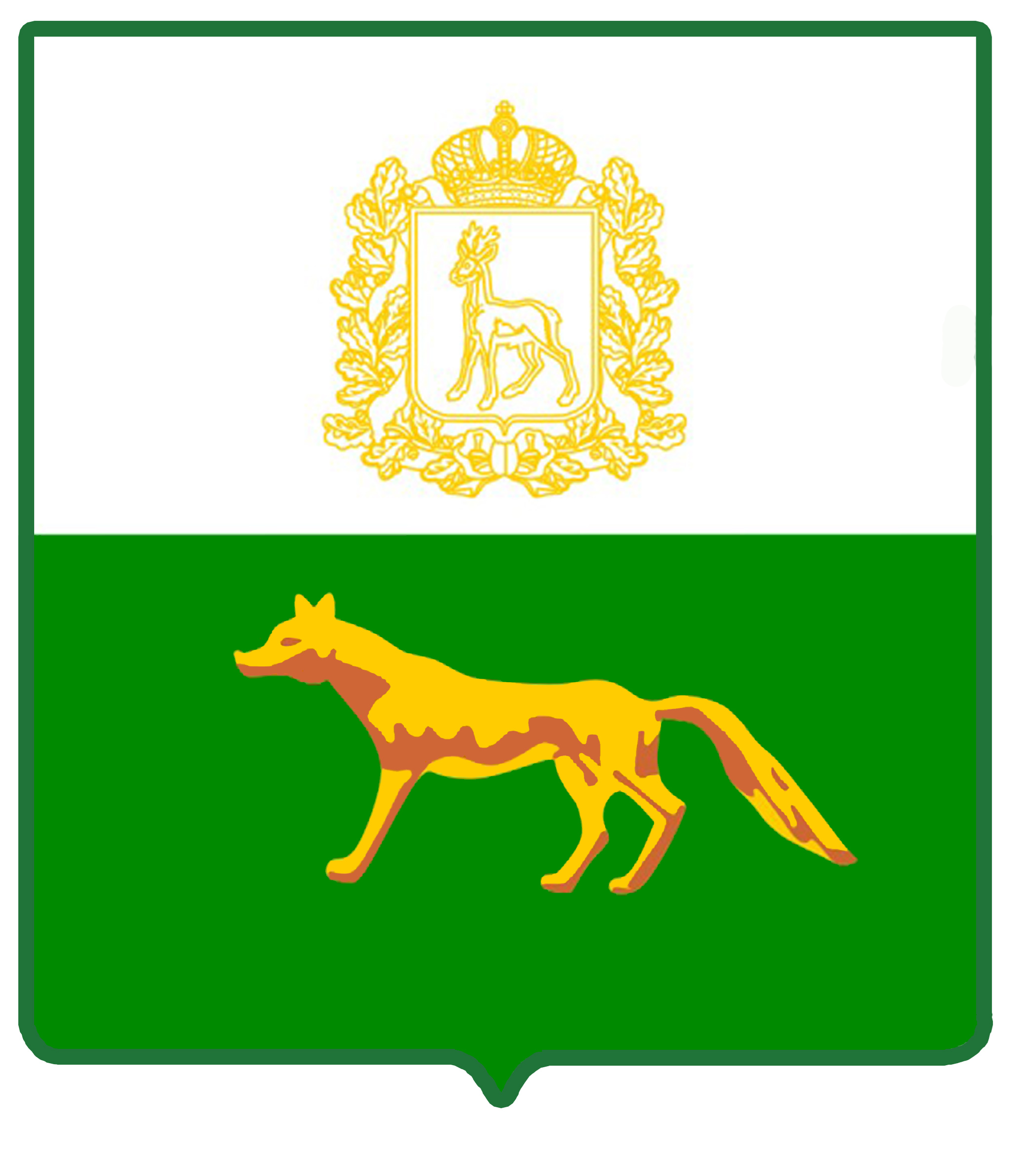 